Proposal for new Erasmus Teaching Mobility (TM) agreement 2017/18Contact detailsMobility arrangements Please note that:Staff do not need to exchange places - there can be one-way mobility.  Erasmus regulations permit staff mobility for periods of up to 2 months - however, grants will normally only cover outgoing visits of 1-2 weeks.Normally, only one visit per year to a particular partner can be funded.  Staff must be prepared to teach for a minimum of 8 hours per week and to complete a teaching plan and final report relating to their visit.  Outgoing Edinburgh staffIncoming staff to Edinburgh (if applicable)AgreementHas agreement on the above arrangements been made with the proposed partner institution?   YES / NO(If Yes, please attach any documentation available.)Please complete all sections, with relevant signatures, and return to: Lesley Balharry, Go Abroad Office, 33 Buccleuch Place, EH8 9JS (or email to: staffmobility@ed.ac.uk)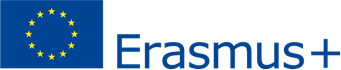 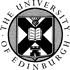 Name and contact details of Edinburgh staff memberSchool/Subject areaName and Erasmus code of proposed partner institution(Edinburgh’s Erasmus code is UK EDINBUR01)Erasmus Departmental Contact at partner Institution (name, address, telephone & email)Erasmus Institutional Contact at partner institution (name, address,  telephone & email)Subject areaName of participating staff (if known)Duration of visit(normally 1 week)Expected teaching hours per weekTopic(s) to be covered and level of Teaching (UG, PGT, PGR/Doctoral)Subject areaName of participating staff (if known)Duration of visit(normally up to 1 week)Expected teaching hours per weekTopic(s) to be covered and level of Teaching (UG, PGT, PGR/Doctoral)Signature of participant/outgoing Edinburgh staff:	Date:Signature of Head of Subject or nominee:	Date: